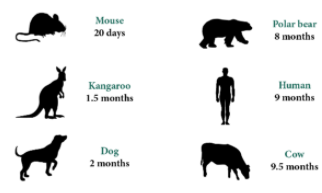 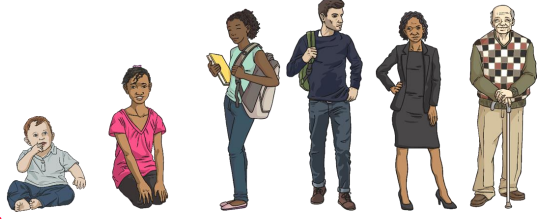 VocabularyVocabularyGestationGestation, in mammals, is the time between conception and birth.ReproductionThe way plants and animals make new plants and animals. A new offspring is produced from their parents.ChildhoodThe age span ranging from birth to adolescence.AdolescenceThe time when a child develops into an adult.Life spanThe length of time something lives for.EmbryoA newly fertilised egg in the womb.FoetusAn unborn baby that has developed from an embryo.